ΑΠΟΚΑΤΑΣΤΑΣΗ ΔΙΑΤΗΡΗΤΕΟΥ ΝΕΟΚΛΑΣΙΚΟΥ ΚΤΗΡΙΟΥ ΙΔΙΟΚΤΗΣΙΑΣ ΤΗΣ ΕΝ ΑΘΗΝΑΙΣ ΑΡΧΑΙΟΛΟΓΙΚΗΣ ΕΤΑΙΡΕΙΑΣ ΕΠΙ ΤΩΝ ΟΔΩΝ ΛΥΚΟΜΙΔΩΝ ΚΑΙ ΑΚΤΑΙΟΥ 37-39 ΣΤΟ ΘΗΣΕΙΟ (ΟΙΚΙΑ ΜΠΑΡΛΑ)Το έργο εντάχθηκε στο Επιχειρησιακό Πρόγραμμα «Αττική 2014-2020» με προϋπολογισμό 2.771.200 €, χρηματοδότηση από το Ευρωπαϊκό Ταμείο Περιφερειακής Ανάπτυξης και δικαιούχους την Διεύθυνση Προστασίας και Αναστήλωσης Νεότερων και Σύγχρονων Μνημείων και την Διεύθυνση Συντήρησης Αρχαίων και Νεώτερων Μνημείων του ΥΠΠΟΑ.Το κτήριο επί των οδών Λυκομιδών και Ακταίου 37-39 στο Θησείο, έχει χαρακτηριστεί ως διατηρητέο από το ΥΠΕΚΑ (ΦΕΚ 35/τΔ'/1985) και από το ΥΠΠΟΑ (ΦΕΚ 178/ΤΑΠ /15.5.2012) χαρακτηρίστηκε ως μνημείο το αρχικό κτήριο χωρίς τα μεταγενέστερα βοηθητικά κτίσματα. Οι Αρχιτεκτονικές επεμβάσεις που προτείνονται στην Εγκεκριμένη Μελέτη αφορούν επισκευές και ενισχύσεις εκτός από τη φέρουσα τοιχοποιία και στα ξύλινα πατώματα και την ξύλινη στέγη του κτηρίου που παρουσιάζουν επίσης σημαντικά προβλήματα φθοράς. Τα εξωτερικά επιχρίσματα έχουν σε μεγάλο βαθμό καταστραφεί ενώ τα κουφώματα βρίσκονται σε κακή κατάσταση. Η επισκευή και μετατροπή του κτηρίου για τη στέγαση τμήματος της βιβλιοθήκης και του αρχείου της εν Αθήναις Αρχαιολογικής Εταιρείας, έχει ως στόχο κατ' αρχήν τη διάσωση του κτηρίου με την εξασφάλιση της συμβατότητας της νέας χρήσης με το υπάρχον κτήριο, ώστε η διατήρηση και η αξιοποίηση των αξιόλογων τυπολογικών και μορφολογικών χαρακτηριστικών του να μην διαταραχτεί.  Τα χαρακτηριστικά αυτά του κτηρίου το καθιστούν σημαντικό για την μελέτη της εξέλιξης της αρχιτεκτονικής των αρχών του 20ου αιώνα στην περιοχή του Θησείου στην Αθήνα. Ακόμη με την χρήση του ως ψηφιακή βιβλιοθήκη της Εν Αθήναις Αρχαιολογικής Εταιρείας, θα αποτελέσει κέντρο τεκμηρίωσης και ενημέρωσης για την αρχαιολογική κοινότητα και θα γίνει δέκτης μεγάλου αριθμού επισκεπτών αναβαθμίζοντας το αστικό περιβάλλον της ευρύτερης περιοχής. Η χρήση αυτή του κτηρίου συμβάλλει στη βελτίωση της ανταγωνιστικότητας της Περιφέρειας Αττικής βελτιώνοντας και αναβαθμίζοντας τις επισκέψιμες υποδομές πολιτισμού μητροπολιτικής εμβέλειας.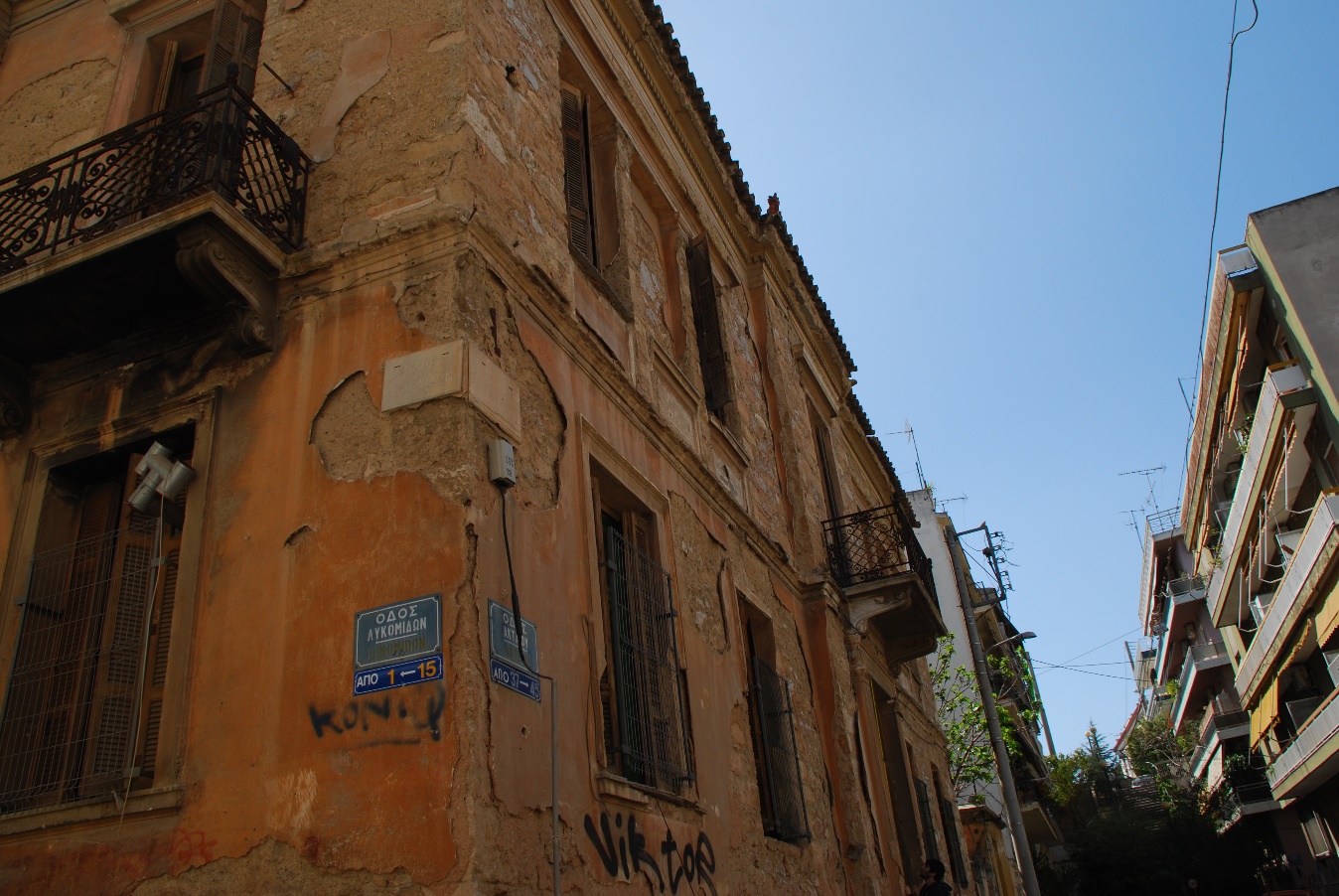 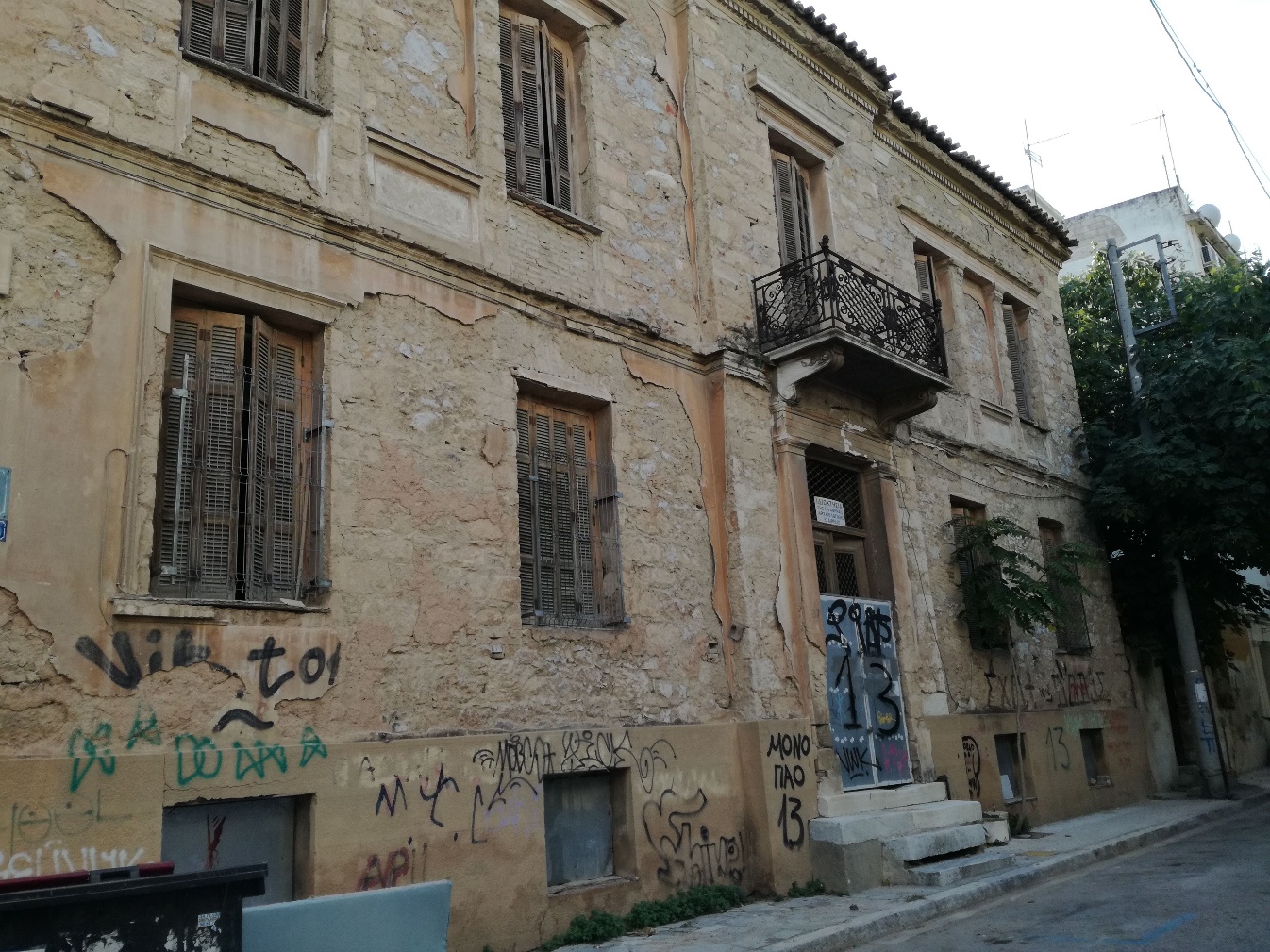 